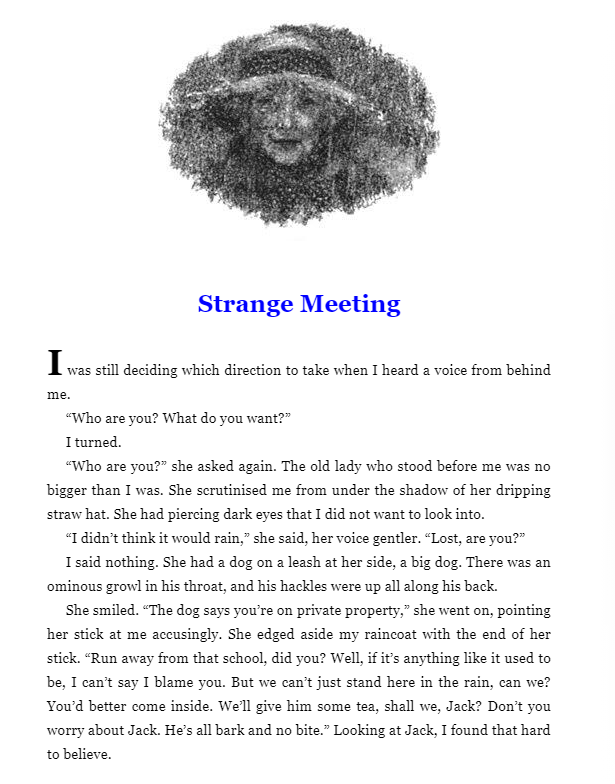 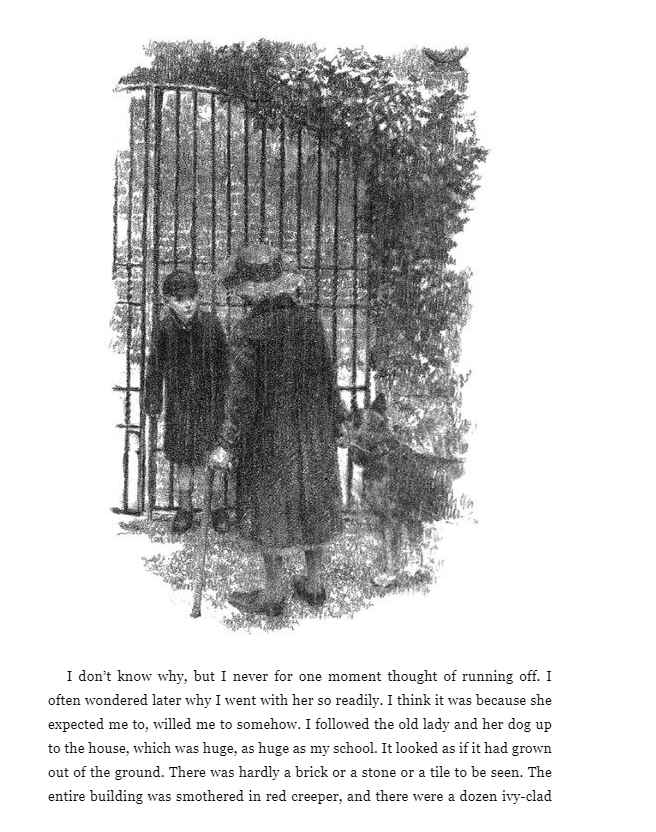 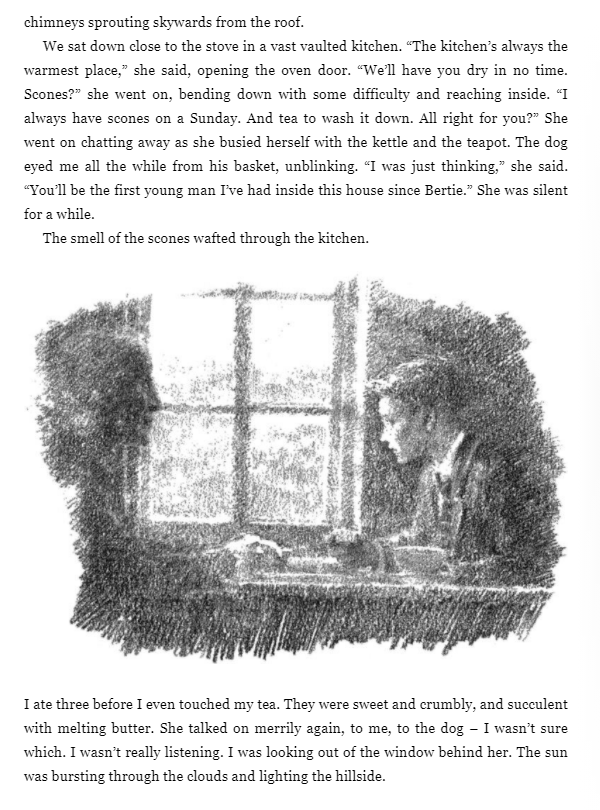 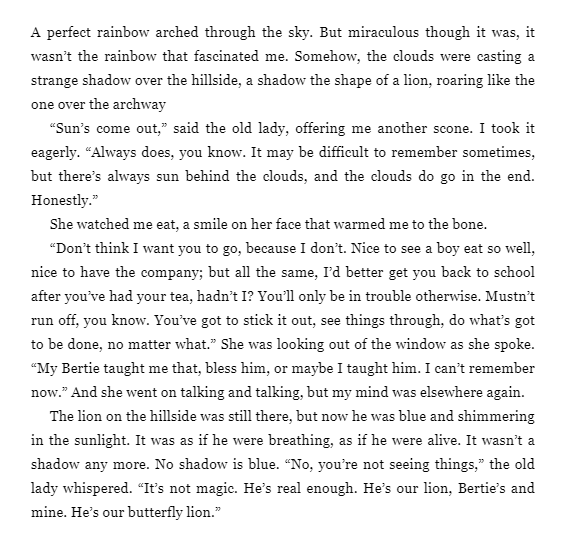 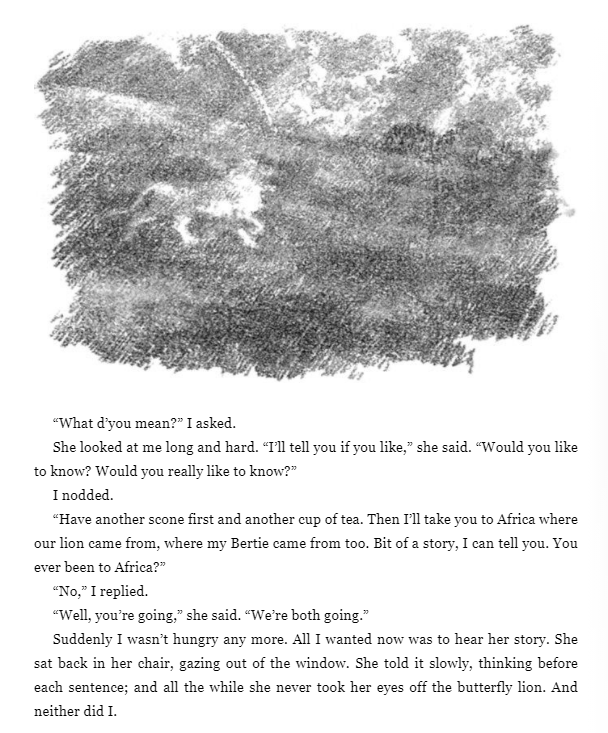 WorkWhat is the first impression the writer gives of the old lady on the first page? Can you find examples from the text to back up your point of view.On pages 2-3, has the dog changed his impression of the main character? Where is your proof, to support your answer?Why do you think the lady pauses after mentioning the name “Bertie”?How many scones does the boy eat? Why is he eating so many? Why does the lady smile at that, do you think?What does she mean, when she says “Ever been to Africa? . . . Well you’re going . . . We’re both going.”?Why do both characters fix on the butterfly lion at the end, do you think?Has your impression of the lady changed as the chapter went on? Why?